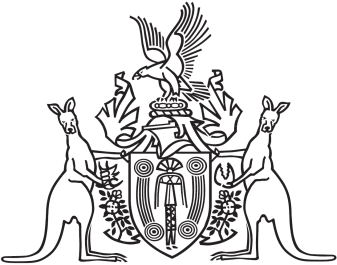 Northern Territory of AustraliaGovernment GazetteISSN-0157-833XNo. S76	26 September 2018Northern Territory of AustraliaPastoral Land Legislation Amendment Act 2018Commencement NoticeI, Vicki Susan O'Halloran, Administrator of the Northern Territory of Australia, under section 2 of the Pastoral Land Legislation Amendment Act 2018 (No. 20 of 2018), fix the day on which this notice is published in the Gazette as the day on which the Act commences.Dated 21 September 2018V. S. O'HalloranAdministrator